Муниципальное бюджетное общеобразовательное учреждение«Степановская средняя общеобразовательная школа»Верхнекетского района, Томской области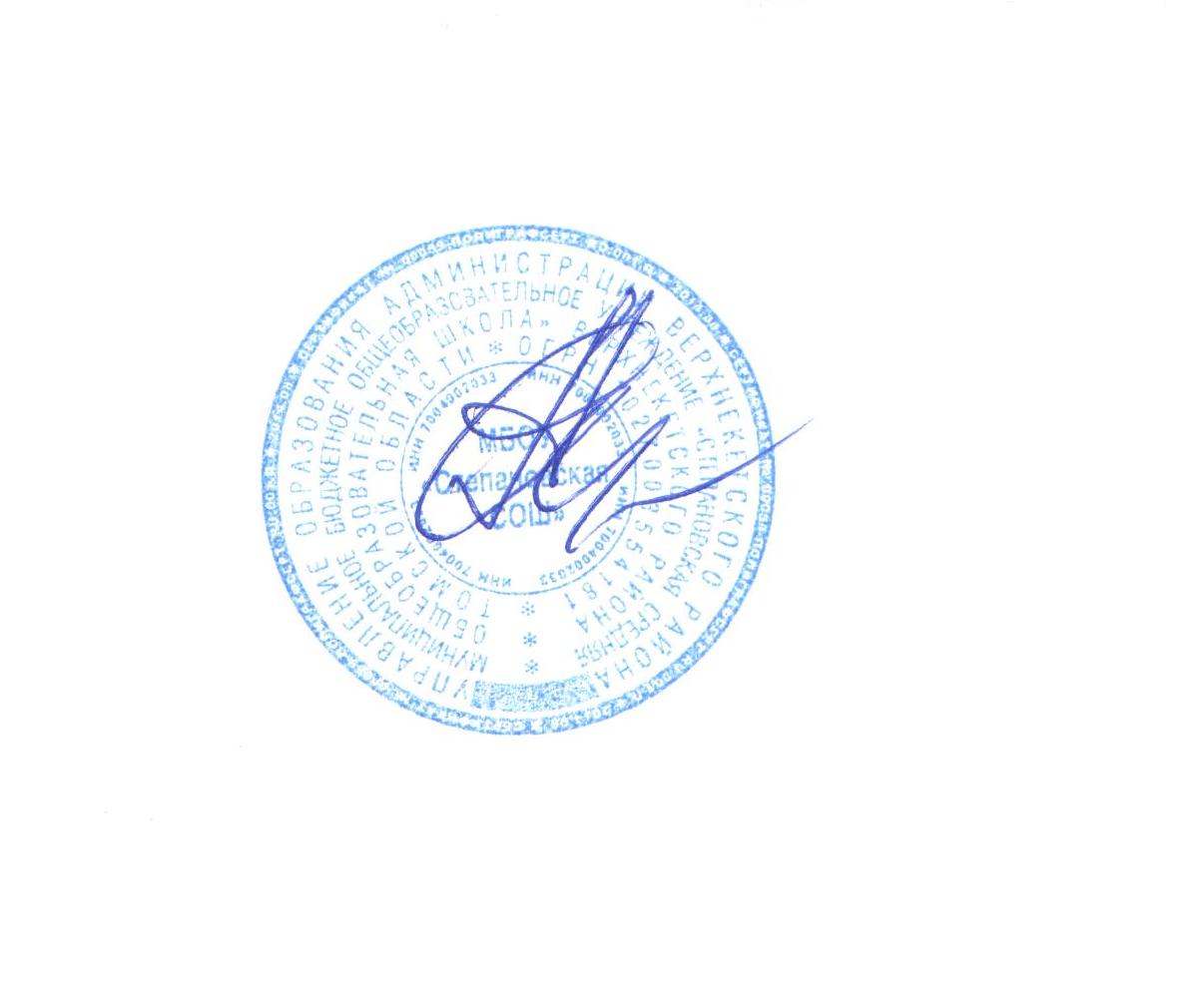 УТВЕРЖДАЮдиректор МБОУ «Степановская СОШ»		________    А.А. Андреев	 Приказ от 29.08.2018 г.  №107  РАБОЧАЯ ПРОГРАММАпо математике1 «А» классКоличество часов - 132Учитель  Силаева  Инга ВладимировнаРабочая программа  по математике для 1  класса на 2017 - 2018 учебный год разработана на основе Федерального государственного образовательного стандарта начального общего образования, Концепции духовно-нравственного развития и воспитания личности гражданина России, примерной программы по математике для 1 класса, авторы М.И.Моро, М.А.Бантова, Т.В.Бельтюкова, С.В.Степанова, С.И.Волкова;«Школа России», Концепция и программы для нач. кл. в 2 ч. Ч.1/[М. А. Бантова, Г. В. Бельтюкова, С. И. Волкова и др.]. – 3-е изд. - М.: Просвещение, 2015, которая имеет гриф «Рекомендовано» Министерством образования Российской Федерации и учебника  по математике 1 кл. в двух частях,  М. И. Моро, М. И. Бантова и др.; М.: Просвещение, 2015г.2017г.Пояснительная запискаРабочая программа по математике  для 1 класса составлена в соответствии с правовыми и нормативными документами:Федеральный Закон «Об образовании в Российской Федерации» (от 29.12. . № 273-ФЗ);Федеральный Закон от 01.12.2007 г. № 309 (ред. от 23.07.2013 г.) «О внесении изменений в отдельные законодательные акты Российской Федерации в части изменения и структуры Государственного образовательного стандарта»;Приказ Минобразования России от 05.03.2004 г. № 1089 «Об утверждении федерального компонента государственных образовательных стандартов начального общего, основного общего и среднего (полного) общего образования»;Приказ Минобрнауки России от 31.03.2014 г. № 253 «Об утверждении федерального перечня учебников, рекомендуемых к использованию при реализации имеющих государственную аккредитацию образовательных программ начального общего, основного общего, среднего общего образования на 2014-2015 учебный год»;Приказ Минобразования России от 09.03.2004 г. № 1312 «Об утверждении федерального базисного учебного плана и примерных учебных планов для образовательных учреждений Российской Федерации, реализующих программы общего образования»;Приказ Министерства образования и науки Российской Федерации от 31 декабря . № 1577 «О внесении изменений в федеральный государственный образовательный стандарт основного общего образования, утвержденный приказом Министерства образования и науки Российской Федерации от 17 декабря . № 1897»;Приказ Министерства образования и науки Российской Федерации от 31 декабря . № 1578 «О внесении изменений в федеральный государственный образовательный стандарт среднего общего образования, утвержденный приказом Министерства образования и науки Российской Федерации от 17 мая . № 413»;  -  Программа по математике для 1 класса, авторы М.И.Моро, М.А.Бантова, Т.В.Бельтюкова, С.В.Степанова, С.И.Волкова 3-е изд. - М.: Просвещение, 2015г.     Обучение математике является важнейшей составляющей начального общего образования. Этот предмет играет важную роль в формировании у младших школьников умения учиться.Начальное обучение математике закладывает основы для формирования приёмов умственной деятельности: школьники учатся проводить анализ, сравнение, классификацию объектов, устанавливать причинно-следственные связи, закономерности, выстраивать логические цепочки рассуждений. Изучая математику, они усваивают определённые обобщённые знания и способы действий. Универсальные математические способы познания способствуют целостному восприятию мира, позволяют выстраивать модели его отдельных процессов и явлений, а также являются основой формирования универсальных учебных действий. Универсальные учебные действия обеспечивают усвоение предметных знаний и интеллектуальное развитие учащихся, формируют способность к самостоятельному поиску и усвоению новой информации, новых знаний и способов действий, что составляет основу умения учиться.     Усвоенные в начальном курсе математики знания и способы действий необходимы не только для дальнейшего успешного изучения математики и других школьных дисциплин, но и для решения многих практических задач во взрослой жизни. Федеральный базисный план отводит 132 часа  для образовательного изучения  математики   в 1 классе из расчёта 4 учебных  часа  в неделю.УМК: «Школа России»Концепция и программы для начальных классов. Комплект учебников «Школа России» в двух частях. М.: Просвещение, 2015г.М. И. Моро, М. А. Бантова, Г. В. Бельтюкова, С. И. Волкова, С. В. Степанова Математика. Учебник для 1класса начальной школы, в двух частях. Часть 1. М.: Просвещение, 2015. ФГОСМ. И. Моро, Ю. М. Колягин, М. А. Бантова, Г. В. Бельтюкова, С. И. Волкова, С. В. Степанова Программа и планирование учебного курса. 1-4 классы: пособие для учителей общеобразовательных учреждений. М.: Просвещение, 2014. (Школа России)Цели:Формирование способности к интеллектуальной деятельности (логического и знаково-символического мышления), пространственного воображения, математической речи; умение строить рассуждения, выбирать аргументацию, различать обоснованные и необоснованные суждения, вести поиск информации; Освоение основ математических знаний, Формирование первоначальных представлений о математике; Задачи:Уметь решать математическую задачу (проводить её анализ, находить способ её решения, переводить представленную в тексте ситуацию на язык математической операции, выполнять расчёты, осмысливать результаты решения в соответствии с условиями задачи, давать точный ответ на поставленный вопрос, производить проверку решения изученными способами.Устанавливать причинно-следственные связи, строить логическую цепь рассуждений.Доказывать, опираясь на изученные правила, определения, свойства математических объектов и понятий, приводить примеры.Проводить классификацию математических объектов.Делать простейшие обобщения, опираясь на конкретные факты.Формировать предположения и проверять их.Содержание учебного предметаТематическое планированиеКалендарно-тематическое планированиеПланируемые результаты освоения учебного предмета Личностные результаты— Развитую мотивацию учебной деятельности и личностного смысла учения, заинтересованность в приобретении и расширении знаний и способов действий, творческий подход к выполнению заданий.— Рефлексивную самооценку, умение анализировать свои действия и управлять ими.— Навыки сотрудничества со взрослыми и сверстниками.— Установку на здоровый образ жизни, наличие мотивации к творческому труду, к работе на результат.Метапредметные результаты— Способность принимать и сохранять цели и задачи учебной деятельности, находить средства и способы её осуществления.— Овладение способами выполнения заданий творческого и поискового характера.— Умения планировать, контролировать и оценивать учебные действия в соответствии с поставленной задачей и условиями её выполнения, определять наиболее эффективные способы достижения результата.— Способность использовать знаково-символические средства представления информации для создания моделей изучаемых объектов и процессов, схем решения учебно-познавательных и практических задач.— Использование речевых средств и средств информационных и коммуникационных технологий для решения коммуникативных и познавательных задач.— Использование различных способов поиска (в справочных источниках и открытом учебном информационном пространстве Интернета), сбора, обработки, анализа, организации и передачи информации в соответствии с коммуникативными и познавательными задачами и технологиями учебного предмета, в том числе умение вводить текст с помощью клавиатуры компьютера, фиксировать (записывать) результаты измерения величин и анализировать изображения, звуки, готовить своё выступление и выступать с аудио-, видео- и графическим сопровождением.— Овладение логическими действиями сравнения, анализа, синтеза, обобщения, классификации по родовидовым признакам, установления
аналогий и причинно-следственных связей, построения рассуждений, отнесения к известным понятиям.— Готовность слушать собеседника и вести диалог; готовность признать возможность существования различных точек зрения и права каждого иметь свою; излагать своё мнение и аргументировать свою точку зрения.— Определение общей цели и путей её достижения: умение договариваться о распределении функций и ролей в совместной деятельности, осуществлять взаимный контроль в совместной деятельности, адекватно оценивать собственное поведение и поведение окружающих. — Овладение начальными сведениями о сущности и особенностях объектов и процессов в соответствии с содержанием учебного предмета «математика».— Овладение базовыми предметными и межпредметными понятиями, отражающими существенные связи и отношения между объектами и процессами.— Умение работать в материальной и информационной среде начального общего образования (в том числе с учебными моделями) в соответствии с содержанием учебного предмета «Математика».Предметные результаты — Использование приобретённых математических знаний для описания и объяснения окружающих предметов, процессов, явлений, а также для
оценки их количественных и пространственных отношений.— Овладение основами логического и алгоритмического мышления,
пространственного воображения и математической речи, основами счёта, измерения, прикидки результата и его оценки, наглядного представления данных в разной форме (таблицы, схемы, диаграммы), записи и выполнения алгоритмов. — Приобретение начального опыта применения математических знаний для решения учебно-познавательных и учебно-практических задач.— Умения выполнять устно и письменно арифметические действия с числами и числовыми выражениями, решать текстовые задачи, выполнять и строить алгоритмы и стратегии в игре, исследовать, распознавать и изображать геометрические фигуры, работать с таблицами, схемами, графиками и диаграммами, цепочками, представлять, анализировать и интерпретировать данные.— Приобретение первоначальных навыков работы на компьютере (набирать текст на клавиатуре, работать с меню, находить информацию по заданной теме, распечатывать её на принтере).ОцениваниеСогласно нормам СанПиН 2.4.1178-02 учащимся 1 классов оценка (отметка) не выставляется.№ п/пНазвание разделаОсновные изучаемые вопросыПланируемые результаты обучения1.Подготовка к изучению чисел. Пространственные и временные представленияСчёт предметов и их изображение, движений, звуков и др. Порядок следования чисел при счёте.Получение числа прибавлением 1 к предыдущему числу, вычитанием 1 из числа, непосредственно следующего за ним при счёте. Запись и чтение чисел от 1 до 10.Число «нуль». Его получение и образование. Равенство, неравенство.Отношения «равно», «больше», «меньше» для чисел, знаки сравнения. Сравнение чисел (с опорой на порядок следования чисел при счёте). Состав чисел 2, 3, 4, 5.Название и запись чисел от 1 до 20.Представление числа в виде суммы разрядных слагаемых.Десятичный состав чисел от 11 до 20.Отношения «равно», больше», «меньше» для чисел, знаки сравнения. Сравнение чисел (с опорой на порядок следования чисел при счёте, с помощью действий вычитания).Группировка чисел. Упорядочение чисел.Составление числовых последовательностейСравнение и упорядочение предметов (событий) по разным признакам: массе, вместимости, времени, стоимости.Единицы массы: килограмм.Единицы вместимости: литр.Единицы времени: час. Определение времени по часам с точностью до часа.Единицы стоимости: копейка, рубль.Монеты: 1 р., 2 р., 5 р., 1 к., 5 к., 10 к.Единицы длины: сантиметр, дециметр.Соотношения между единицами измерения однородных величинЛичностныеУУД: Положительное отношение к школе и учебной деятельности, интерес к учебному труду, основные моральные нормы поведения, формирование внутренней позиции школьника на уровне положительного отношения к школе.ПредметныеУУД: Умение называть числа в порядке их следования при счете.Научатся делать выводы о значении математических знаний в жизни; работать по учебнику, пользуясь условными обозначениямиМетапредметные УУД:Регулятивные УУД: принимать и сохранять учебную задачу, оценивать результат своих действий, адекватно воспринимать оценку своей работы учителем, товарищами, организовывать своё рабочее место под руководством учителя.Познавательные УУД: понимать заданный вопрос, в соответствии с ним строить ответ в устной форме, осуществлять поиск нужной информации в разных источниках, понимать знаки, символы, умения которыми овладеет на основе изучения темы.Коммуникативные УУД: использовать в общении правила вежливости, строить понятные для партнера высказывания, учувствовать в диалоге на уроке и в жизненных ситуациях.2Числа от 1 до 10.Число 0.Нумерация. Сложение и вычитаниеСложение. Слагаемое, сумма. Знак сложения. Таблица сложения. Сложение с нулём. Перестановка слагаемых в сумме двух чисел.Перестановка и группировка слагаемых в сумме нескольких чисел.Вычитание. Уменьшаемое, вычитаемое, разность. Знак вычитания. Вычитание нуля.Взаимосвязь сложения и вычитания.Таблица сложения и вычитания в пределах 10. Соответствующие случаи вычитания. Сложение и вычитание с числом 0.Сложение двух однозначных чисел, сумма которых больше чем 10. С использованием изученных приёмов вычислений. Таблица сложения и соответствующие случаи вычитания.Отношения «больше на…», «меньше на…». Нахождение числа, которое на несколько единиц (единица разряда) больше или меньше данного.Чтение и запись числового выражения. Нахождение значений числовых выражений в одно два действия без скобок.Чтение и запись числовых выражений.Личностные УУД:Делать выбор, как поступить в предложенной ситуации учителем.ПредметныеУУД:Уметь использовать знаки +, -, =,уметь читать и составлять числовые записи, уметь соотносить число 4 и цифру 4.Метапредметные УУД:Регулятивные УУД: принимать и сохранить учебную задачу: оценивать результат своих действий, адекватно воспринимать оценку  своей работы учителем, товарищами, определять цель выполнения заданий на уроке.Познавательные УУД: понимать заданный вопрос, в соответствии с ним строить ответ в устной форме, осуществлять поиск необходимой информации в разных источниках, ориентироваться на возможное разнообразие способов решения учебной задачи, подводить анализируемые объекты под понятия разного уровня обобщения.Коммуникативные УУД: использовать в общении правила вежливости, строить понятные для партнера высказывания, отвечать на вопросы учителя, товарищей по классу.3Числа от 1 до 20.Сложение и вычитаниеУсловие и вопрос задачи. Установление зависимости между величинами, представленными в задаче. Планирование хода решения и ответа на вопрос задачи.Задачи, при решении которых используются: смысл арифметического действия (сложение, вычитание). Понятия «увеличить на…», «уменьшить на…». Решение задач в одно, два действия на сложение и вычитание. Задачи на нахождение неизвестного слагаемого, неизвестного уменьшаемого и неизвестного вычитаемого.Решение задач логического характера.Единицы длины: сантиметр, дециметр, соотношения между ними. Переход от одних единиц длины к другим.Личностные УУД:Положительное отношение к школе и учебной деятельности, интерес к учебному труду, основные моральные нормы поведения, формирование внутренней позиции школьника на уровне положительного отношения к школе.Предметные УУД:Уметь использовать десяток как новую единицу счётаМетапредметные УУД:Регулятивные УУД: принимать и сохранять учебную задачу, оценивать результат своих действий, адекватно воспринимать оценку своей работы учителем, товарищами, организовывать своё рабочее место под руководством учителя.Познавательные УУД: понимать заданный вопрос, в соответствии с ним строить ответ в устной форме, осуществлять поиск нужной информации в разных источниках, понимать знаки, символы, умения которыми овладеет на основе изучения темы.Коммуникативные УУД: использовать в общении правила вежливости, строить понятные для партнера высказывания, учувствовать в диалоге на уроке и в жизненных ситуациях.№ п/пНаименование раздела/темыКоличество часовВ том числе контрольные работы1Подготовка к изучению чисел. Пространственные и временные представления82Числа от 1 до 10.Число 0.Нумерация. Сложение и вычитание8763Числа от 1 до 20.Сложение и вычитание37 4№ п/пТема урокаКоличество часовДата планДата факт1Роль математики в жизни людей и общества.104.09.172Счёт предметов105.09.173Вверху. Внизу. Слева. Справа106.09.174Раньше. Позже. Сначала. Потом107.09.175Столько же. Больше .Меньше111.09.176На сколько больше? На сколько меньше?112.09.177На сколько больше? На сколько меньше?113.09.178Повторение и обобщение изученного по теме «Подготовка к изучению чисел»114.09.179Много. Один118.09.1710Число и цифра 2119.09.1711Число и цифра 3120.09.1712Знаки  +,-,=121.09.1713Число и цифра 4125.09.1714Длиннее, короче126.09.1715Число и цифра 5127.09.1716Числа от 1 до 5. Состав числа 5128.09.1717Страничка для любознательных102.10.1718Точка. Кривая линия. Прямая линия. Отрезок. Луч103.10.1719Ломаная линия104.10.1720Знаки ˃, ˂, =105.10.1721Знаки ˃, ˂, =109.10.1722Равенство. Неравенство110.10.1723Многоугольник 111.10.1724Числа 6 и 7.Письмо цифры 6112.10.1725Числа 6 и 7.Письмо цифры 7116.10.1726Числа 8 и 9.Письмо цифры 8117.10.1727Числа 8 и 9.Письмо цифры 9118.10.1728Число 10119.10.1729Проверочная работа по теме «Числа от 1 до 10».123.10.1730Сантиметр124.10.1731Увеличить на … Уменьшить на..125.10.1732Увеличить на … Уменьшить на..126.10.1733Число 010611.173435Сложение и вычитание с числом 0207.11.1708.11.1736Страничка для любознательных109.11.1737Проверочная работа113.11.17   38Сложение и вычитание вида ⁪+ 1,⁪- 1114.11.1739Сложение и вычитание вида ⁪+ 1+1,⁪- 1-1115.11.1740Сложение и вычитание вида ⁪+ 2,⁪- 2116.11.1741Слагаемые и сумма120.11.1742Слагаемые и сумма121.11.1743Задача 122.11.1744Составление задач по рисунку23.11.1745Таблицы сложения и вычитания с числом 2127.1.1746Присчитывание и отсчитывание по 2128.11.1747Задачи на увеличение(уменьшение) на несколько единиц129.11.1748Решение задач130.11.1749Решение задач104.12.1750Страничка для любознательных105.12.1751Сложение и вычитание вида ⁪+ 3,⁪- 3106.12.17  52Прибавление и вычитание числа 3107.12.1753Закрепление изученного. Сравнение длин отрезков. Проверочная работа111.12.1754Таблицы сложения и вычитания с числом 3112.12.1755Присчитывание и отсчитывание по 3113.12.1756Решение задач114.12.1757Решение задач118.12.1758Контрольная работа (промежуточная аттестация)119.12.1759Сложение и вычитание120.01.1860Что узнали .Чему научились.121.01.1861Состав чисел 5, 6,7125.01.1862Состав чисел 7, 8,9126.01.1863Закрепление изученного127.01.1864Закрепление изученного128.01.1865Сложение и вычитание чисел первого десятка. Состав чисел 7,8,9111.01.18    66Проверочная работа115.01.1867Задачи на увеличение числа на несколько единиц (с двумя множествами предметов)116.01.1868Задачи на уменьшение числа на несколько единиц (с двумя множествами предметов)117.01.1869Сложение и вычитание вида ⁪+ 4,⁪- 4118.01.1870Закрепление изученного122.01.1871На сколько больше? На сколько меньше?123.01.1872Решение задач124.01.1873Таблицы сложения и вычитания с числом 4125.01.1874Решение задач129.01.1875Перестановка слагаемых130.01.1876Применение переместительного свойства сложения для случаев  вида ⁪ + 5,6,7,8,9131.01.1877Таблицы для случаев  вида ⁪ + 5,6,7,8,9101.02.1878Состав чисел в пределах 10.Закрепление105.02.1879Состав чисел в пределах 10.Закрепление106.02.1880Закрепление изученного. Решение задач107.02.1881Что узнали. Чему научились108.02.1882Закрепление изученного . Проверка знаний119.02.1883Связь между суммой и слагаемыми120.02.1884Связь между суммой и слагаемыми121.02.1885Решение задач1         22.02.1886Уменьшаемое.Вычитаемое.Разность126.02.8787Вычитание вида 6-⁪, 7-⁪127.02.1888Закрепление приёма вычислений вида 6-⁪, 7-⁪. Решение задач128.02.1889Вычитание вида  8 - ⁪,9 - ⁪101.03.1890Закрепление приёма вычислений вида  8 - ⁪,9 - ⁪.Решение задач105.03.1891Вычитание вида  10 - ⁪106.03.1892Закрепление изученного.Решение задач.107.03.1893Килограмм112.03.18  94Литр 113.03.1895Что узнали. Чему научились114.03.1896Названия и последовательность чисел от 11 до 20115.03.1897Образование второго десятка119.03.1898Запись чисел второго десятка120.03.1899Дециметр 121.03.18100Сложение и вычитание вида 10 +7, 17 – 7, 17-10102.04.18101Сложение и вычитание вида 10 +7, 17 – 7, 17-10103.04.18102Страничка для любознательных104.04.18103Проверочная работа105.04.18104Закрепление изученного. Работа над ошибками109.04.18105Повторение .Подготовка к решению задач в два действия110.04.18106Повторение .Подготовка к решению задач в два действия111.04.18107Составная задача112.04.18108Составная задача116.04.18109Общий приём сложения однозначных чисел с переходом через десяток117.04.18110Сложение однозначных чисел с переходом через десяток вида ⁪+2, ⁪ + 3118.04.18111Сложение однозначных чисел с переходом через десяток вида ⁪+4119.04.18112Сложение однозначных чисел с переходом через десяток вида ⁪+5123.04.18113Сложение однозначных чисел с переходом через десяток вида ⁪+6124.04.18114Сложение однозначных чисел с переходом через десяток вида ⁪+7125.04.18115Сложение однозначных чисел с переходом через десяток вида ⁪+8, , ⁪ + 9126.04.18116Единая комплексная работа127.04.18117Таблица сложения130.04.18118Контрольная работа102.05.18119Общие приёмы табличного вычитания с переходом через десяток103.05.18120Вычитание вида 11 -107.05.18121Вычитание вида 12 -108.05.18122Вычитание вида 13 -110.05.18123Вычитание вида 14 - ⁪ Вычитание вида 15 -111.05.18124 Вычитание вида 16 -114.05.18125Вычитание вида 17 - ⁪ Вычитание вида 18115.05.18126Закрепление изученного. 116.05.18127Страничка для любознательных117.05.18128Годовая контрольная работа 118.05.18129Повторение изученного121.05.18130Повторение изученного122.05.18131Повторение изученного123.05.18132Что узнали, чему научились в первом классе?124.05.18СОГЛАСОВАНО                                                      Заместитель директора по УМРРезвых Т.П. /________/          «29» августа 2017 годаПРИНЯТОРешением педагогического советаМБОУ «Степановская СОШ»         Протокол №1 от «29»августа 2017 г. 